ПРЕДИСЛОВИЕМеждународный союз электросвязи (МСЭ) является специализированным учреждением Организации Объединенных Наций в области электросвязи. Сектор стандартизации электросвязи МСЭ (МСЭ-Т) – постоянный орган МСЭ. МСЭ-Т отвечает за исследование технических, эксплуатационных и тарифных вопросов и за выпуск Рекомендаций по ним с целью стандартизации электросвязи на всемирной основе.Всемирная ассамблея по стандартизации электросвязи (ВАСЭ), которая проводится каждые четыре года, определяет темы для изучения Исследовательскими комиссиями МСЭ-Т, которые, в свою очередь, разрабатывают Рекомендации по этим темам.  ITU  2013Все права сохранены. Ни одна из частей данной публикации не может быть воспроизведена с помощью каких бы то ни было средств без предварительного письменного разрешения МСЭ.Резолюция 69 (Пересм. Дубай, 2012 г.)Доступ к ресурсам интернета и их использование
на недискриминационной основе(Йоханнесбург, 2008 г.; Дубай, 2012 г.)Всемирная ассамблея по стандартизации электросвязи (Дубай, 2012 г.),учитывая,что одной из целей МСЭ, изложенных в Статье 1 его Устава, является "поддержание и расширение международного сотрудничества между всеми его Государствами-Членами с целью совершенствования и рационального использования всех видов электросвязи",учитывая далееa)	итоговые документы Всемирной встречи на высшем уровне по вопросам информационного общества (ВВУИО), Женева, 2003 год и Тунис, 2005 год, в том числе Декларацию принципов ВВУИО, в особенности пп. 11, 19, 20, 21 и 49;b)	резолюцию Совета по правам человека Организации Объединенных Наций "Поощрение, защита и осуществление прав человека в Интернете" (A/HRC/20/L.13),отмечая,что в пункте 48 Декларации принципов ВВУИО признается, что "интернет превратился в публичный ресурс глобального масштаба, и управление его использованием должно стать одним из основных вопросов повестки дня информационного общества. Управление использованием интернета на международном уровне необходимо осуществлять на многосторонней, прозрачной и демократической основе при полномасштабном участии органов государственного управления, частного сектора, гражданского общества и международных организаций. Это управление должно обеспечивать справедливое распределение ресурсов, способствовать доступу для всех, гарантировать стабильное и защищенное функционирование интернета с учетом многоязычия",признавая,а)	что в рамках второго этапа ВВУИО (Тунис, ноябрь 2005 г.) МСЭ был определен как возможная ведущая/содействующая организация по следующим Направлениям деятельности, предусмотренным в Плане действий ВВУИО: C2 "Информационная и коммуникационная инфраструктура" и C5 "Укрепление доверия и безопасности при использовании ИКТ";b)	что Полномочная конференция (Гвадалахара, 2010 г.) поручила Сектору стандартизации электросвязи (МСЭ-Т) комплекс направлений деятельности, целью которых является выполнение решений ВВУИО (Тунис, 2005 г.), и ряд этих направлений деятельности связан с вопросами, имеющими отношение к интернету;c)	Резолюцию 102 (Пересм. Гвадалахара, 2010 г.) Полномочной конференции "Роль МСЭ в вопросах международной государственной политики, касающихся интернета и управления ресурсами интернета, включая наименования доменов и адреса";d)	что управление регистрацией и распределением наименований доменов и адресов в интернете должно полностью отражать географический характер интернета с учетом справедливого баланса интересов всех заинтересованных сторон;e)	Резолюцию 64 (Пересм. Гвадалахара, 2010 г.) Полномочной конференции о недискриминационном доступе к современным средствам, услугам и приложениям электросвязи/информационно-коммуникационных технологий (ИКТ), включая прикладные исследования и передачу технологий, на взаимно согласованных условиях;f)	Резолюцию 20 (Пересм. Хайдарабад, 2010 г.) Всемирной конференции по развитию электросвязи о недискриминационном доступе к современным средствам, услугам и соответствующим приложениям электросвязи/ИКТ;g)	Мнение 1 четвертого Всемирного форума по политике в области электросвязи/ИКТ, касающейся ИКТ, по вопросам государственной политики, касающимся интернета, и Лиссабонский консенсус 2009 года по тем же вопросам,принимая во внимание,a)	что МСЭ-Т занимается техническими и политическими вопросами, связанными с базирующимися на протоколе Интернет сетями, включая интернет и сети последующих поколений;b)	что в ряде резолюций настоящей Ассамблеи рассматриваются вопросы, связанные с интернетом;c)	глобальный и открытый характер интернета как движущей силы ускорения прогресса в направлении развития в различных его формах;d)	что дискриминация в отношении доступности интернета могла бы в значительной мере затронуть развивающиеся страны;e)	что МСЭ-T играет ключевую роль в преодолении разрыва в области стандартизации между развитыми и развивающимися странами,решает предложить Государствам-Членам1	воздерживаться от осуществления любых односторонних и/или дискриминационных действий, которые могут помешать другому Государству-Члену осуществлять доступ к открытым интернет-сайтам и использовать ресурсы, в духе Статьи 1 Устава и принципов ВВУИО;2	сообщать Директору Бюро стандартизации электросвязи (БСЭ) о любых подобных инцидентах, упомянутых в пункте 1 раздела решает, выше,поручает Директору Бюро стандартизации электросвязи1	сводить воедино и анализировать информацию об инцидентах, полученную от Государств-Членов;2	сообщать эту информацию Государствам-Членам с помощью соответствующих механизмов;3	представить отчет Консультативной группе по стандартизации электросвязи (КГСЭ) о ходе выполнения настоящей Резолюции, с тем чтобы КГСЭ оценила эффективность ее осуществления;4	представить отчет о ходе выполнения настоящей Резолюции следующей Всемирной ассамблее по стандартизации электросвязи,поручает Генеральному секретарюежегодно представлять отчет Совету МСЭ о ходе выполнения настоящей Резолюции,предлагает Государствам-Членам и Членам Секторапредставлять вклады для исследовательских комиссий МСЭ-Т, способствующие предотвращению и предупреждению такой практики.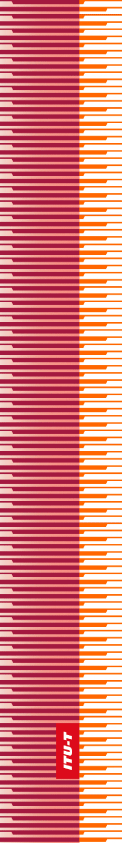 Международный союз электросвязиМеждународный союз электросвязиМеждународный союз электросвязиМСЭ-ТСЕКТОР СТАНДАРТИЗАЦИИ
ЭЛЕКТРОСВЯЗИ МСЭСЕКТОР СТАНДАРТИЗАЦИИ
ЭЛЕКТРОСВЯЗИ МСЭВСЕМИРНАЯ АССАМБЛЕЯ ПО СТАНДАРТИЗАЦИИ ЭЛЕКТРОСВЯЗИ 
Дубай, 20–29 ноября 2012 годаВСЕМИРНАЯ АССАМБЛЕЯ ПО СТАНДАРТИЗАЦИИ ЭЛЕКТРОСВЯЗИ 
Дубай, 20–29 ноября 2012 годаВСЕМИРНАЯ АССАМБЛЕЯ ПО СТАНДАРТИЗАЦИИ ЭЛЕКТРОСВЯЗИ 
Дубай, 20–29 ноября 2012 годаВСЕМИРНАЯ АССАМБЛЕЯ ПО СТАНДАРТИЗАЦИИ ЭЛЕКТРОСВЯЗИ 
Дубай, 20–29 ноября 2012 годаРезолюция 69 – Доступ к ресурсам интернета и их использование на недискриминационной основеРезолюция 69 – Доступ к ресурсам интернета и их использование на недискриминационной основеРезолюция 69 – Доступ к ресурсам интернета и их использование на недискриминационной основеРезолюция 69 – Доступ к ресурсам интернета и их использование на недискриминационной основе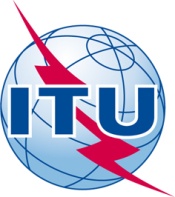 